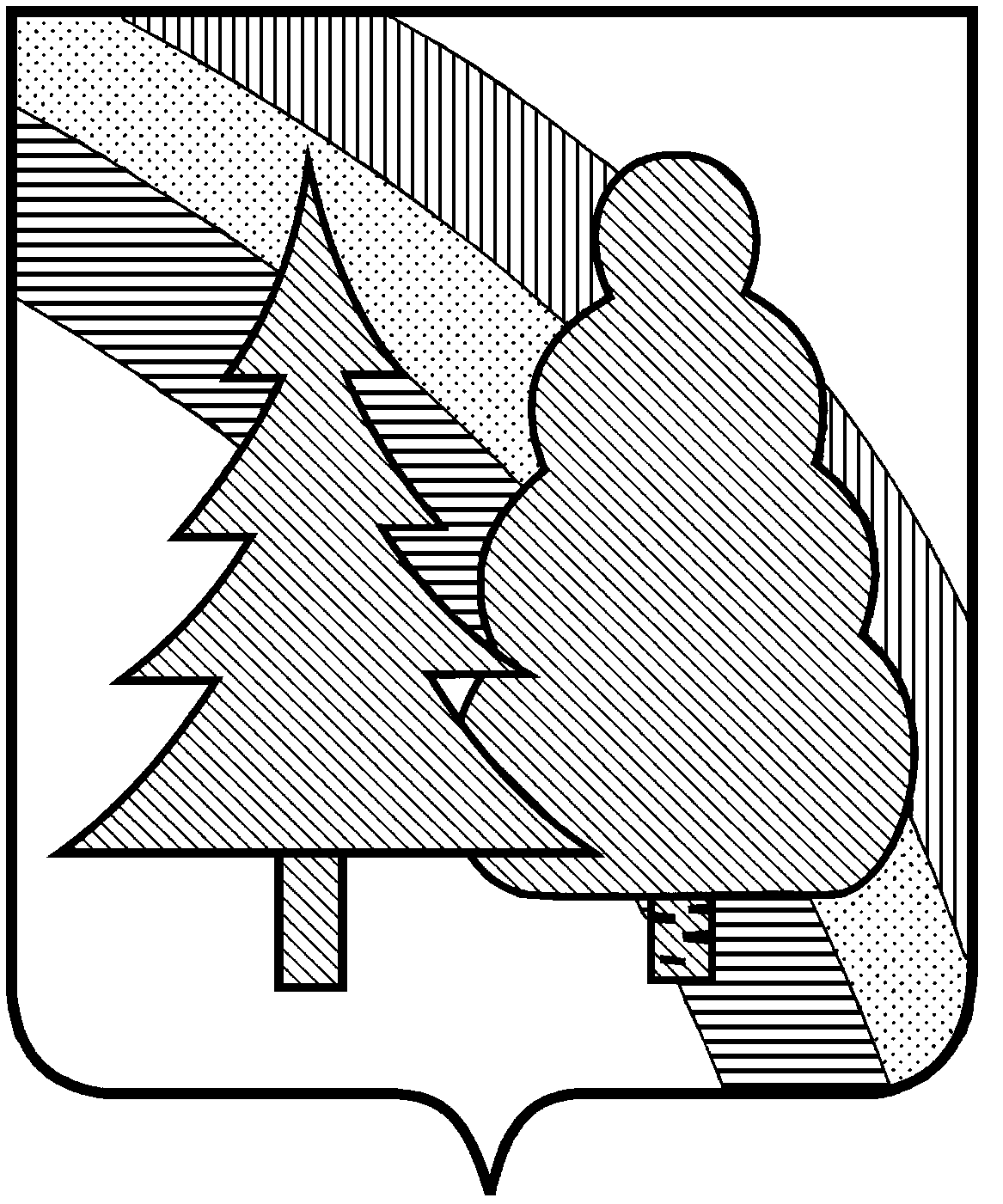 постановлениеАДМИНИСТРАЦИИЗАКРЫТОГО АДМИНИСТРАТИВНО-ТЕРРИТОРИАЛЬНОГО ОБРАЗОВАНИЯ  г. РАДУЖНЫЙ  ВЛАДИМИРСКОЙ ОБЛАСТИ     01.11.2017     								                      № 1712 Об образовании антитеррористической комиссии ЗАТО г. Радужный Владимирской областиВ целях реализации полномочий органов местного самоуправления по профилактике терроризма и экстремизма на территории ЗАТО г. Радужный Владимирской области в соответствии с Федеральным законом от 06.10.2003    № 131-ФЗ «Об общих принципах организации местного самоуправления в Российской Федерации», Федеральным законом от 06.03.2006 № 35-ФЗ «О противодействии терроризму», Указам Президента Российской Федерации от 15.02.2006 № 116 «О мерах по противодействию терроризму», положением об антитеррористической комиссии, утвержденным Председателем антитеррористической комиссии, Губернатором  Владимирской области 25.12.2017, протоколом антитеррористической комиссии от 25.09.2017               № 4/56-пр, руководствуясь статьей 36 Устава муниципального образования закрытое административно-территориальное образование город Радужный Владимирской области,Постановляю:	1. Создать антитеррористическую комиссию ЗАТО г. Радужный Владимирской области. 2. Утвердить состав антитеррористической комиссии ЗАТО г. Радужный Владимирской области в составе согласно приложению № 1.3. Утвердить Регламент антитеррористической комиссии в ЗАТО                  г. Радужный Владимирской области, согласно приложению № 2.4. Возложить организационное обеспечение деятельности антитеррористической комиссии в ЗАТО г. Радужный Владимирской области на юридический отдел администрации ЗАТО г. Радужный Владимирской области.5. Назначить руководителем аппарата антитеррористической комиссии ЗАТО г. Радужный Владимирской области заведующего юридическим отделом администрации ЗАТО г. Радужный Владимирской области - Пугаева Леонида Вячеславовича.6. Признать утратившим силу постановление главы города ЗАТО               г. Радужный Владимирской области от 28.05.2010 № 551 «Об образовании антитеррористической комиссии ЗАТО г. Радужный».7. Признать утратившими силу постановления администрации ЗАТО                г. Радужный Владимирской области:- от 03.02.2015 № 327 «О внесении изменений в состав антитеррористической комиссии ЗАТО г. Радужный»;- от 27.05.2015 № 850 «О внесении изменений в постановление главы города от 28.05.2010 № 551 «Об образовании антитеррористической комиссии ЗАТО           г. Радужный (в ред. от 03.03.2015 № 327)»;- от 09.10.2015 № 1653 «О внесении изменений в состав антитеррористической комиссии ЗАТО г. Радужный»;- от 23.11.2015 № 1917 «Об уточнении состава антитеррористической комиссии ЗАТО г. Радужный»;- от 19.04.2016 № 609 «О внесении изменений состава антитеррористической комиссии ЗАТО г. Радужный»;- от 07.10.2016 № 1550 «Об утверждении Регламента антитеррористической комиссии ЗАТО г. Радужный Владимирской области».8.  Контроль за исполнением настоящего постановления оставляю за собой.9. Настоящее постановление вступает в силу со дня его официального опубликования в информационном бюллетене администрации ЗАТО                          г. Радужный Владимирской области «Радуга-информ».Глава администрации						       С.А. Найдухов